Środa 1.Rodzic otwiera prezentacje multimedialnąWprowadzenie - oglądanie ilustracji domu wyświetlanego na komputerze.  Co to jest? (SLAJD 2)  Kto może mieszkać w domu?  W tym domu mieszka pewien przedszkolak – Ignacy, który opowie  dzisiaj o swojej rodzinie. (SLAJD 3)Rodzic czyta wiersz   z równoczesnym wyświetlaniem prezentacji multimedialnej. (SLAJD 4 – po naciśnięciu klawisza pokazują się po kolei postacie wymieniane w wierszu) Jestem Ignacy, a to moja rodzinka O której teraz powiem Wam słów kilka To jest mój tatuś, tatuś ukochany, Teraz z tatusiem mamy poszukamy. To jest mamusia, mamusia kochana. Zawsze pogodna, zawsze roześmiana. To moja siostra, starsza o dwa lata. widzę młodszego ode mnie brata. A czy gdzieś przypadkiem nie schowała się babcia z dziadkiem? Też ich poszukamy, bo to rodzice taty i mamy! Również w domu, na naszej kanapie Leży pies Burek, który jak śpi to chrapie On również należy do naszej rodziny Pilnuje domu kiedy my już śpimy. Z rodziną, miło spędzać czas. Najważniejsza jest rodzina dla każdego z nas. Omówienie wiersza – przypomnienie nazw członków rodziny, występujących w wierszu.                   Kto mieszka z Ignacym w jego domu? „Ma-ma” – sylabizowanie w czasie zabawy, rozwijanie słuchu fonetycznego. (SLAJD 5) „Kto teraz” – utrwalenie nazw członków rodziny. Kontunowanie rytmów (SLAJD 7 – mama – tata) (SLAJD 8 – brat - siostra) (SLAJD 9 – babcia – dziadek) (SLAJD 10 – tata – syn) (SLAJD 11 – mama – córka) (SLAJD 12 – babcia – wnuczka) (SLAJD 13 – dziadek – wnuczek)6. Uzupełnianie obrazka – zabawa utrwalająca określenia słowne dotyczace stosunków przestrzennych. Dziecko otrzymuje planszę z narysowanym domem oraz różne elementy , które przykleja na planszę według wkazówek:- dym przyklej nad kominem- obok domu przyklej drzewo- między drzewem a domem naklej płot- pod płotem siedzi kot, naklej go- na  drzewie przyklej ptaszka-  nad domem naklej słońce- pokoloruj rusunek, dorysuj członków swojej rodziny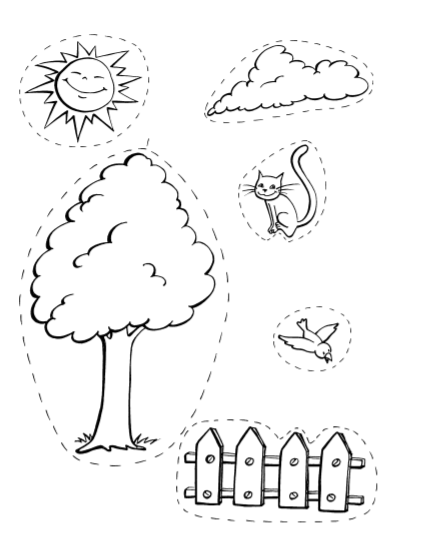 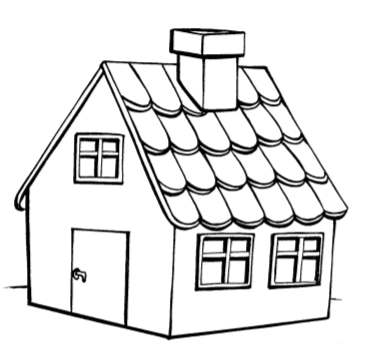 Połącz w pary Po lewej stronie odszukaj bliżnieta, po prawej stronie pomóż członkom rodziny odszukać im ich rzeczy.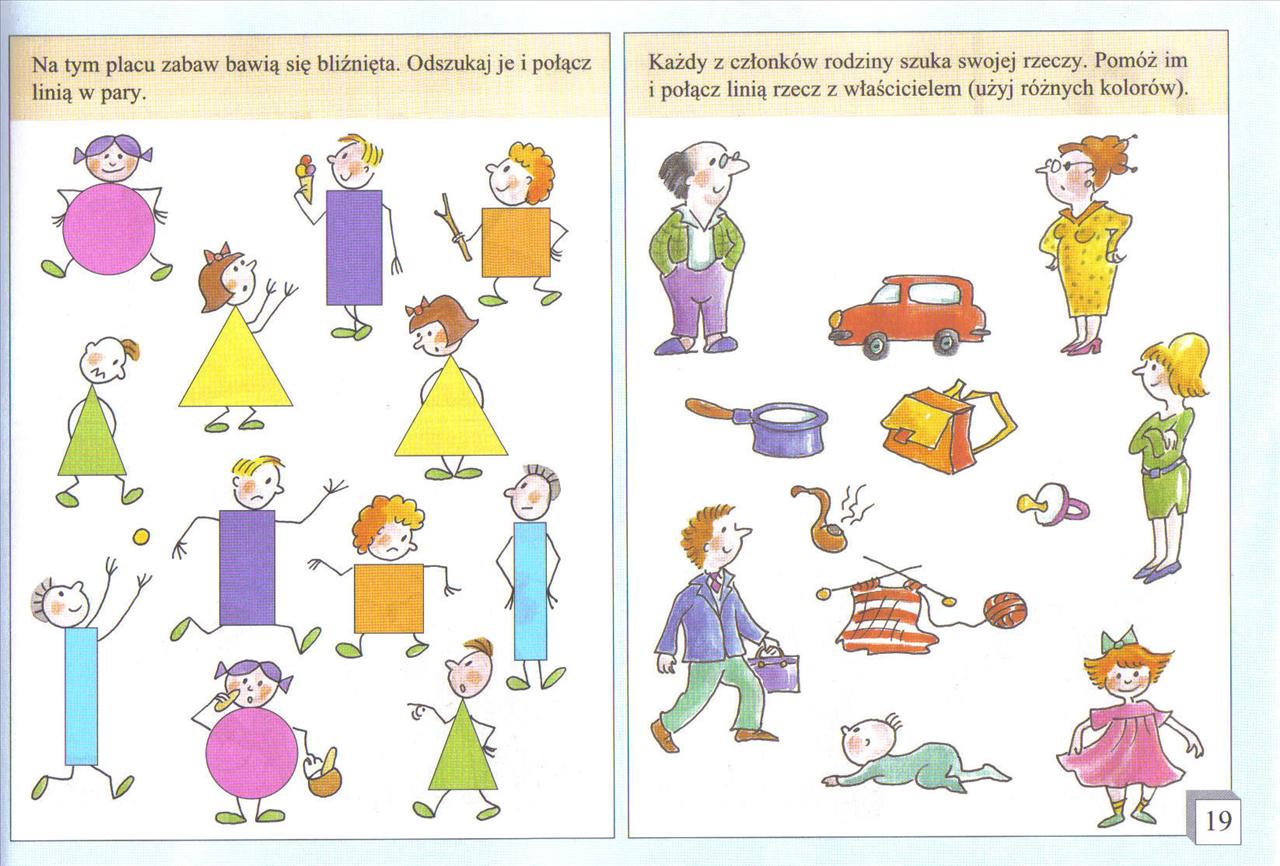 źródło